Contexte professionnelUne société commerciale est créée le 1 janvier. L’investissement initial est de 500 000 €, financé par un apport en capital des actionnaires de 400 000 € et par un emprunt de 100 000 €.Les données qui concernent le cycle d'exploitation sont les suivantes :Crédit fournisseurs : 1 mois ;Crédit clients : 2 mois ;Crédits salaires : 1 mois (ils sont payés au début du mois suivant) ;Les frais sont payés comptant ;Achats mensuels : 200 000 €, le 1er achat est doublé pour alimenter les stocks ; Salaires mensuels : 50 000 € ;Frais mensuels : 10 000 € ;Ventes mensuelles : 300 000 € sauf les 2 premiers mois à 150 000 €.Travail à faire 1. Déterminez l’apport initial à faire dans cette entreprise.2. Élaborez le bilan de cette entreprise en fin d’année.Investissement : Besoin d’exploitation (Besoin en fonds de roulement) :Apport initial : Réflexions 6 - Comprendre le besoin en fonds de roulement et son implication dans le bilan et le compte de résultatRéflexions 6 - Comprendre le besoin en fonds de roulement et son implication dans le bilan et le compte de résultatRéflexions 6 - Comprendre le besoin en fonds de roulement et son implication dans le bilan et le compte de résultatDurée : 40’ou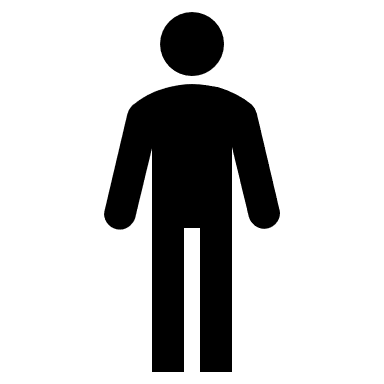 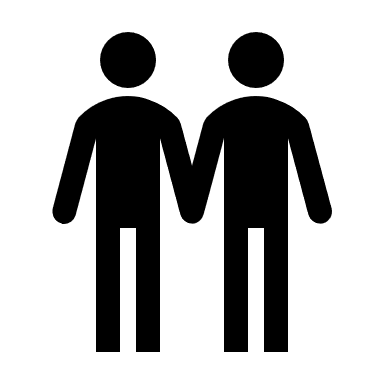 SourceTableau des dépenses et recettes prévisionnelles Tableau des dépenses et recettes prévisionnelles Tableau des dépenses et recettes prévisionnelles Tableau des dépenses et recettes prévisionnelles Tableau des dépenses et recettes prévisionnelles Tableau des dépenses et recettes prévisionnelles Tableau des dépenses et recettes prévisionnelles Tableau des dépenses et recettes prévisionnelles Tableau des dépenses et recettes prévisionnelles Tableau des dépenses et recettes prévisionnelles Tableau des dépenses et recettes prévisionnelles Tableau des dépenses et recettes prévisionnelles Tableau des dépenses et recettes prévisionnelles Tableau des dépenses et recettes prévisionnelles Janv. Févr. Mars Avril Mai Juin Juil. Août Sept. Oct. Nov. Déc. Achats Salaires Frais Ventes Écarts Cumuls BilanBilanBilanBilanBilanACTIFNPASSIFNImmobilisationsCapitalBénéficeEmpruntStocksDettes Fournisseurs Créances clientsDettes SalariésTrésorerie positiveTrésorerie négativeTotauxTotaux